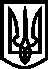 УКРАЇНА ВИКОНАВЧИЙ КОМІТЕТМЕЛІТОПОЛЬСЬКОЇ  МІСЬКОЇ  РАДИЗапорізької областіР О З П О Р Я Д Ж Е Н Н Я                                                      міського голови28.02.2020                                                                                               № 95-рПро затвердження заходів на 2020 рік«Плану міжкультурної інтеграції м. Мелітополя до 2020 року» Керуючись Законом України «Про місцеве самоврядування в Україні», з метою забезпечення виконання «Плану міжкультурної інтеграції м. Мелітополя до 2020 року», затвердженого рішенням сесії Мелітопольської міської ради Запорізької області VI скликання від 30.07.2015 №13 «Про затвердження Плану міжкультурної інтеграції міста Мелітополя до 2020 року», на виконання розпорядження міського голови від 13.02.2020  № 69-р «Про затвердження складу робочої групи з моніторингу виконання міської моделі міжкультурної інтеграції «План міжкультурної інтеграції м. Мелітополя до 2020 року» та ефективного виконання операційних завдань у 2020 році, з метою моніторингу та якісного виконання вищевказаного документаЗОБОВ’ЯЗУЮ: 1. Затвердити заходи на 2020 рік «Плану міжкультурної інтеграції м. Мелітополя до 2020 року» (далі - План) згідно з додатком.2. Членам робочої групи з моніторингу та  виконання міської моделі міжкультурної інтеграції «План міжкультурної інтеграції м. Мелітополя до 2020 року» (далі - Робоча група), які є виконавцями Плану:1) забезпечити виконання заходів;2) щоквартально до 05 числа місяця, наступного за звітнім періодом, надавати інформацію про стан виконання заходів до управління освіти Мелітопольської міської ради Запорізької області.4. Управління освіти Мелітопольської міської ради Запорізької області:1) надавати узагальнену інформацію про хід виконання заходів заступнику міського голови з питань діяльності виконавчих органів ради Бойко С. щоквартально до 15 числа місяця, наступного за звітнім періодом;2) надати підсумкову інформацію про виконання заходів Мелітопольському міському голові до  01.02.2021.3. Контроль за виконанням цього розпорядження покласти на заступника міського голови з питань діяльності виконавчих органів ради  Бойко С.Секретар Мелітопольської міської ради                      Роман РОМАНОВДодаток до розпорядження міського головивід 28.02.2020 № 95-рЗаходи на 2020 рік«Плану міжкультурної інтеграції м. Мелітополя до 2020 року»2								Продовження додатка3								Продовження додатка4								Продовження додатка5								Продовження додатка6								Продовження додатка7								Продовження додатка8								Продовження додатка9								Продовження додатка10								Продовження додатка11								Продовження додатка12								Продовження додатка13								Продовження додатка14								Продовження додатка15								Продовження додаткаЗаступник міського голови з питань діяльності виконавчих органів ради 											Світлана БОЙКО№з/пНазва заходуМетаПодіїМісце проведення / учасникиДатаВідповідальний підрозділ (організація)Оперативна метаНапрямок ІСС політикиФестиваль «Інтеркультурний Мегаполіс»Формування навичок інтеркультурної комунікаціїСоціально-освітній Фестиваль:Конкурс буктрейлерів «Національні казки»;конкурс малюнків «Етно мозаїка»;журналістське розслідування «Story мого народу»;створення тематичних арт-зон в дошкільних та загальноосвітніх закладах «Інтеркультурний простір нашого закладу».Майдан Перемоги, заклади освіти, бібліотеки.Мешканці міста, національно-культурні товариства, засоби масової інформаціїВересеньУправління освіти Формування інтеркультурної компетентності як системи знань та навичокОсвіта крізь призму інтеркультурностіМіська руханка «Family Fest»Підвищення рівня інтеркультурної комунікації та солідарності громадиДефіле європейських міст.Конкурсу «Паночка (пан) Національність».Буктойс-кроссинг «Народні родзинки».Парк імені М. Горького, заклади освіти.Мешканці міста, національно-культурні  товариства ТравеньУправління освіти Формування інтеркультурної компетентності як системи знань та навичокОсвіта крізь призму інтеркультурностіСтворення Центру інтеркультурної освіти «Культура діалогу»Підвищення рівня інтеркультурної компетентності мелітопольської громадиЗапуск хештегу #NationalMlt під постами у соціальних мережах.Круглий стіл для сталості діалогу між етнічними групами «Діалоги без кутів, як мистецтво взаємовідносин порозуміння громади».Соціальні мережі,Мелітопольський міський краєзнавчий музей.Мешканці містаЩоквартальноУправління освіти, Мелітопольський державний педагогічний університет  імені Богдана ХмельницькогоКонсолідація громадянського суспільства інтеркультурного міста.Забезпечення консолідації громадянської діяльності на основі широкомасштабного діалогу в рамках інтеркультурної політики.Освіта крізь призму інтеркультурностіКруглий стіл «Протидія ксенофобії: німецький досвід»Підвищення рівня інтеркультурної компетентностіПрезентаційний меседжТаврійський державний агротехнологічний університет імені Дмитра Моторного.Учнівська молодь міста.БерезеньТаврійський державний агротехнологічний університет імені Дмитра МоторногоПідвищення інтеркультурної комунікації молодіДобросусідство крізь призму інтеркультурностіНауково-практична конференція до Міжнародного дня корінних народів світу «Корінні народи: проблеми правового статусу, захисту прав, самоідентифікація і самореалізація в умовах сучасної України»Захист прав і збереження історичної та культурної самобутності корінних народівНауково-практична конференція до Міжнародного дня корінних народів світуМелітопольський державний педагогічний університет імені Богдана Хмельницького.Представники міської влади, національних громад, науковців.08 серпняВідділ культури,  науково-методичний центр із дослідження народів Приазов`я, національно-культурні товаристваКонсолідація громадянського суспільства інтеркультурного містаДобросусідство крізь призму інтеркультурностіКультурно-просвітницький мультимедійний проект до Всесвітнього дня культурного різноманіття в ім’я діалогу та розвитку «Діалог культур Fest»Формування простору відкритості, креативності та інтеркультурного діалогу; сприяння формуванню загальноєвропейського культурного простору міської громадиКультурно-просвітницький мультимедійний проєкт до Всесвітнього дня культурного різноманіття в ім’я діалогу та розвиткуТаврійський державний агротехнологічний університет імені Дмитра Моторного.Студентська молодь, представники національно-культурних товариств.ТравеньТаврійський державний агротехнологічний університет імені Дмитра МоторногоСприяння об’єднанню громади міста задля  розбудови і розвитку демократичної, правової, соціальної держави і громадянського суспільства.Підвищення рівня інтеркультурної свідомості, толерантності серед учнівської та студентської молодіДобросусідство крізь призму інтеркультурностіМультимедійно-краєзнавчий екскурс «Архітектурні етностилі»Підвищення рівня обізнаності студентів про історію, культуру та мову етноспільнот МелітопольщиниМультимедійно-краєзнавчий екскурсТаврійський державний агротехнологічний університет імені Дмитра Моторного. Молодь, представники національно-культурних товариств.ЖовтеньТаврійський державний агротехнологічний університет імені Дмитра МоторногоФормування інтеркультурної компетентності як системи знань та навичок.Формування навичок інтеркультур-ного спілкування у молоді.Добросусідство крізь призму інтеркультурності,Публічні місця крізь призму інтеркультурностіКонцепт-презентація «Епоха в обличчях»Консолідація представників різних релігійних конфесій та національностейКонцепт-презентаціяЦентр Мелітопольського Україно-Польського культурного освітнього товариства «Полонія». Представники духовенства, мешканці міста.ТравеньМелітопольське Україно-Польське культурно освітнє товариство «Полонія»Сприяння міжконфесійній злагоді та взаєморозумінню релігійних спільнотДобросусідство крізь призму інтеркультурностіІнтеркультурний підлітковий табір денного перебування «Інтеркультурна мозаїка»Формування  поваги та взаємопорозуміння до  культури етнічних спільнот  та релігійних конфесій у дітейІнтеркультурний підлітковий табір денного перебуванняГромадська організація «Мелітопольська міська єврейська община».Діти національно-культурних товариств міста.ЧервеньГромадська організація «Мелітопольська міська єврейська община»Реалізація інтеркультурної компетентності в культурно-освітньому просторі містаДобросусідство крізь призму інтеркультурності, Інтеркультурна компетентністьВипуск інтеркультурного календарю «Мелітополь-єднає»Популяризація національних традицій та інтеркультурних заходів містаІнтеркультурнийкалендардо 20-річчя Спілки громадських організацій «Рада національних товариств»Мікрорайони міста.Мешканці міста.Березень-вересеньСпілка громадської організації«Рада національних товариств», відділ культуриІнформаційне забезпечення взаємодії влади та громадськості в рамках консолідації інтеркультурної громадиДобросусідство крізь призму інтеркультурностіПроведення конкурсу соціально-культурнихпроєктів для громадських організаційНадання консультацій представникам громадських організацій міста щодо написання грандівТренінг з написання проєктівТериторія міста. Представники національно-культурних товариств міста.Березень-квітеньУправління з внутрішньої політики, взаємодії з правоохоронними органами та з питань запобігання, виявлення корупції і зв’язку з громадськістюКонсолідація громадянського суспільства інтеркультурного міста.Конкурс грантів для підтримки громадських організацій на реалізацію соціально-культурних проектів у м. МелітополіДобросусідство крізь призму інтеркультурностіІХ Всеукраїнський Собор болгар УкраїниПопуляризаціяетнокультурних цінностей створення умов для етнокультурного спілкування та інтеркультурної солідарності громадиПрезентація національних подвір’їв, фуд-корти з національними стравами, тематичні майстер-класи, конференціяПарк культури і відпочинкуімені Горького. Мешканці та гості міста.12 вересняВідділ культури, Спілка громадської організації «Рада національних товариств»Сприяння об’єднанню громади міста задля розбудови і розвитку демократичної, правової, соціальної держави й громадянського суспільства Добросусідство крізь призму інтеркультурностіІсторична година до Дня скорботи і пам’яті жертв депортації кримськотатарського народу (1944р.) «Унутма – пам’ятай! Історія депортації…»Вшанування пам’яті жертв депортації кримськотатарського народу. Консолідація місцевої громади на принципах інтеркультурності, підвищення рівня інтеркультурноїобізнаності та компетенції молодіІсторична година до Дня скорботи і пам’яті жертв депортації кримськотатарського народу (1944р.)Мелітопольський міський краєзнавчий музей.Студентська та учнівська молодь, мешканці міста.15 травняВідділ культури, Мелітопольський міський краєзнавчий музейПідвищення рівня громадської ідентичності та інтеркультурної інформованості мешканців містаДобросусідство крізь призму інтеркультурностіСтворення єдиної електронної інформаційної бази даних співпраці міста Мелітополя з містами-партнерамиІнформаційне забезпечення інтеркультурного сталого розвитку міста, розвитку економічної взаємодії та співпраці у культурній, освітній, спортивній та інших сферах діяльностіЗбір даних щодо інтеркультурного співробітництва міста від структурних підрозділівЗведення в єдину базу даних інформації щодо інтеркультурного співробітництва міста.Створення електронного ресурсу.Структурні підрозділи виконкому, заклади освіти, культури та спорту, національно-культурні товариства.Мешканці міста.Протягом рокуУправління стратегічного розвитку містаІнформаційне забезпечення взаємодії влади та громадськості в рамках консолідації інтеркультурної громадиДержавна служба крізь призму інтеркультурностіЦикл бесід «Своєчасна профілактика – успіх до довголіття»Надання інформаційно-консультативної підтримки щодо профілактики інфекційних захворювань для представників національно-культурних спільнот, освітянської молоді, ВПОБесіди, консультаціїЗаклади освіти,національно-культурні товариства.освітянська молодь, представники громадських організацій, національно-культурних товариств, ВПО.ЩоквартальноВідділ охорони здоров’яВідокремлений підрозділ «Мелітопольський міський відділ державної установи «Запорізький обласний лабораторний центр Міністерства охорони здоровʼя України»Центр профілактики міжнародних інфекційІнформаційне забезпечення взаємодії влади та громадськості в рамках консолідації інтеркультурної громадиДержавна служба, Інтеркультурна компетентністьПідтримка сприятливого бізнес-клімату для розвитку підприємництва в інтеркультурному містіІнформаційно-консультативна підтримка представників національно-культурних спільнот та внутрішньо переміщених осіб щодо започаткування та ведення підприємницької діяльності Семінари, тренінгиЦентр надання адміністративних послуг.Представники національно-культурних товариств, внутрішньо переміщенні особи, студенти закладів освіти.ЩоквартальноУправління з розвитку підприємництва та промисловості виконавчого комітету Інтеркультурний розвиток міста в партнерстві з бізнесомБізнес крізь призму інтеркультурностіТренінг «Дизайн мислення для підприємця»Формування навичок пошуку й розробки бізнес ідей та розширення бізнесу для вмотивованих представників національних спільнот, внутрішньо переміщених осібТренінгБізнес-інкубатор «Ліфт»Молоді підприємці,  представники національних спільнот, внутрішньо переміщені особиСерпень Бізнес-інкубатор «Ліфт»Інтеркультурний розвиток міста в партнерстві з бізнесом.Бізнес крізь призму інтеркультурностіМистецький фестиваль «Коло друзів»Збереження та популяризація національно-культурних традицій етноспільнот інтеркультурного МелітополяМіський інтеркультурний мистецький  фестивальЗаклади дошкільної освіти. Національні товариства, родини вихованців ЛистопадУправління освіти Підвищення рівня інтеркультурної свідомості, толерантності серед дітей.Культура крізь призму інтеркультурностіІнтеркультурний молодіжний мистецький фестиваль «Віночок дружби»Збереження, розвиток та примножити етнокультурної спадщини та формування навичок інтеркультурного спілкування освітянської молодіІнтеркультурний молодіжний мистецький фестиваль: презентації творчих колективів освітніх закладів Мелітополя, Приазовського району, представників національно-культурних спільнот регіонуМелітопольський державний педагогічний університет імені Богдана Хмельницького. Молодь Мелітопольщини та Приазовського району26 березняМелітопольський державний педагогічний університет імені Богдана ХмельницькогоСприяння об’єднанню громади задля розбудови і розвитку громадянського суспільства. Підвищення рівня інтеркультурної комунікації молодіКультура крізь призму інтеркультурностіЄвропейська ніч музеїв 2020 «Жива історія» (про історію заселення Мелітопольського краю)Підвищення рівня інтеркультурної комунікації молодіТеатралізована вечірка до Міжнародної акціїдо Міжнародного дня музеїв в рамках Європейської ночі музеївМелітопольський міський краєзнавчий музей.Студентська та учнівська молодь, мешканці та гості  міста.16 травняВідділ культури, Мелітопольський міський краєзнавчий музейПідвищення рівня інтеркультурної комунікації молодіКультура та суспільне життя крізь призму інтеркультурностіТематична година (до Міжнародного дня пам’яті жертв Голокосту) «Праведники народів світу»Підвищення рівня інтеркультурної компетентності молоді, вшанування пам’яті жертв ГолокостуТематична година (до Міжнародного дня пам’яті жертв Голокосту)Мелітопольський міський краєзнавчий музей.Мешканці міста.24 січняВідділ культури,  Мелітопольський міський краєзнавчий музейПідвищення рівня громадянської ідентичності та інтеркультурної інформованості мешканців містаКультура та суспільне життя крізь призму інтеркультурностіМузейний дискурс «Історія культурного Мелітополя» через призму інтеркультурності міста»Підвищення рівня інтеркультурної свідомості, толерантності серед учнівської та студентської молоді Постійно діючий музейний дискурсМелітопольський міський краєзнавчий музей.Студентська та учнівська молодь.Протягом року(за замовленням)Мелітопольський міський краєзнавчий музейПідвищення рівня інтеркультурної свідомості, толерантності серед учнівської та студентської молодіКультура та суспільне життя крізь призму інтеркультурностіСвяткові загальноміські гуляння «Справжня народна Масниця»Популяризація традицій святкування, міжкультурний обмін та співпраця національно-культурних товариствТеатралізоване відкриття, ярмарок, святкові гуляння, концертна програмаПарк культури і відпочинкуімені М. Горького. Національно-культурні товариства, мешканці та гості міста01 березняВідділ культуриСпілка громадської організації «Рада національних товариств» Сприяння об’єднанню громади міста задля розбудови і розвитку демократичної, правової, соціальної держави й громадянського суспільстваКультура та суспільне життя крізь призму інтеркультурностіСвяткові загальноміські гуляння «Великдень в інтеркультурному місті»Збереження та популяризація національних традицій,консолідація суспільства Виставка писанок, майстер-класи, концертна програма, ярмарокПарк культури і відпочинкуімені Горького.Національно-культурні товариства, мешканці та гості міста20 квітняВідділ культури Сприяння об’єднанню громади міста задля розбудови і розвитку демократичної, правової, соціальної держави й громадянського суспільстваКультура та суспільне життя крізь призму інтеркультурностіМолодіжний фестиваль національних культур «ВІРА.НАДІЯ.ЛЮБОВ»Популяризаціякультурних цінностей різних національностей та етносів, створення умов для етнокультурного спілкування та інтеркультурного діалогуПрезентація національних подвір’їв, фуд-корти з національними стравами, тематичні майстер-класи, конкурсна програмаМайдан Перемоги.Мешканці та гості міста.Вересень Відділ культури, Спілка громадської організації «Рада національних товариств»Сприяння об’єднанню громади міста задля розбудови і розвитку демократичної, правової, соціальної держави й громадянського суспільства Культура та суспільне життя крізь призму інтеркультурностіВзаємодія з громадськими організаціями: національно-культурні товариства та релігійні громади  Оновлення бази даних на сайті відділу культури, бази даних національно-культурних товариств, сторінки з зазначенням релігійних громад Мелітополя, ГО, партнерів та схожих за напрямком діяльності Наповнення бази даних громадських організацій НКТ, сторінки з зазначенням релігійних громад Мелітополя, ГО партнерів та схожих за напрямком діяльності (за потребою) на сайті відділу культуриСайт відділу культури.Користувачі сайту.Протягом рокуВідділ культуриКонсолідація громадянського суспільства інтеркультурного міста Культура та суспільне життя крізь призму інтеркультурностіЦикл заходів «Все про Європу: читай, слухай, дізнавайся»  Популяризація європейських цінностей та євроінтеграції Вечори, зустрічі, презентації Літературно-мистецький круїз.Віртуальна екскурсія.Відео подорожі,книжкові виставки,зустріч у форматі «Світове кафе».Центральна міська бібліотека ім. М. Лермонтова.Користувачі бібліотеки.ЩоквартальноЦентралізована бібліотечна системаСприяння об’єднанню громади міста задля розбудови і розвитку демократичної, правової, соціальної держави й громадянського суспільства Культура та суспільне життя крізь призму інтеркультурностіРобота креатив-лабораторії «Культура народів рідного краю»Популяризаціякультурних цінностей різних національностей та етносів міста МелітополяЗустрічі з представниками національно-культурних товариств у форматі «Жива бібліотека», майстер-класиБібліотека іменіА.Гайдара.Користувачі бібліотеки.ЩоквартальноЦентралізована бібліотечна системаСприяння об’єднанню громади міста задля розбудови і розвитку демократичної, правової, соціальної держави й громадянського суспільства Культура та суспільне життя крізь призму інтеркультурностіСпартакіада «Спортивні етноперегони»Формування навичок інтеркультурної комунікації засобом популяризації національно-спортивних ігор етносів Мелітополя Спартакіада серед представників етноспільнот освітянської молоді міста, включаючи українську, з демонстрацією традиційних видів спорту й історичної реконструкціїСпортивні майданчики закладів освіти, міський стадіон.Мешканці міста, національно-культурні товариства, засоби масової інформаціїВересеньУправління освітиСприяння об’єднанню громади міста задля розбудови і розвитку демократичної, правової, соціальної держави й громадянського суспільстваПідвищення інтеркультурної комунікації молодіПублічні місця крізь призму інтеркультурностіСкладання онлайн каталогу історичних та культурних місцьВізуалізація історико-культурних просторів Мелітопольщини з подальшою презентацією на он-лайн фото-виставціОпен-форум у мережі ІнтернетТериторія міста.Представники національно-культурних товариств міста, учнівська молодь.Березень-квітеньГромадська організація «Спілка краєзнавців Мелітопольщини», управління містобудуванні та архітектуриПопуляризація інтеркультурної унікальності містаПублічні місця крізь призму інтеркультурностіСоціально-освітній хакатон - 2 «Дізнаюсь. Зумію. Зроблю»формування навичок інтеркультурної комунікативної компетентності в культурно-освітньому просторі Мелітопольщини та розвитку нових соціальних і творчих ініціатив освітянської молоді«Соціальні і творчі ініціативи молоді інтеркультурної Мелітопольщини»«Інтеркультурні проекти освітянських закладів»Площа Перемоги.Освітянська молодь.ВересеньМелітопольський державний педагогічний університет імені Богдана  Хмельницького, управління освіти, молодіжні громадські організаціїСприяння об’єднанню громади міста задля розбудови і розвитку демократичної, правової, соціальної держави й громадянського суспільстваПідвищення рівня інтеркультурної комунікаціїПублічні місця крізь призму інтеркультурностіКомплексна програма сталої соціальної згуртованостіМедіація інтеркультурного спілкування та вирішення конфліктів: збереження принципів дотримання прав людини, демократії та верховенства права шляхом модерації ситуації у мікросоціумі окремих районів міста серед етнічних групЛекторії, соціальні ситуаційні ігри, зустрічі, бесідиЗагальноосвітні заклади. Учнівська молодь, представники етнічних спільнот.Протягом рокуСлужба у справах дітей Мелітопольської міської ради Запорізької області,Мелітопольський відділ поліції ГУНП в Запорізькій області.Урегулювання конфліктів цінностей та формування здорового ментального кліматуМедіація та вирішення конфліктівПсихологічний тренінг «Подолання життєвих криз внутрішньо переміщених осіб: активізація власних ресурсів»Активізувати власні ресурси особистості внутрішньо переміщених осіб через здійснення вибору конкретних способів і стратегій подолання життєвих кризПсихологічний тренінгМелітопольський державний педагогічний університет імені Богдана Хмельницького. Внутрішньо-переміщені особи 23 квітняМелітопольський державний педагогічний університет імені Богдана ХмельницькогоІнтеграція переселенців у міську громаду. Виявлення професійного ділового потенціалу новоприбулих у нових умовах для подальшого можливого працевлаштуванняМедіація та вирішення конфліктівМіжконфесійна хода (проща)Інтеркультурнеспілкування, протидія релігійної ворожнечі та ксенофобіїХода вулицями міста, міжконфесійна молитва, концертХода від кінотеатру «Перемога» до майдану Перемоги.Представники конфесій міста, мешканці міста.Квітень Міжконфесійна рада християнських церков міста МелітополяСприяння міжконфесійній злагоді та взаємопорозумінню релігійних спільнотПосередництво та вирішення конфліктівПлатформа соціально-психологічної підтримки осіб, переміщених із зони збройного конфліктуПсихосоціальна підтримка та надання соціальних послуг внутрішньо переміщеним особамГрупи взаємодопомоги, психологічні консультації, тренінги, квести, майстер класи, сенсорна терапіяМелітопольський міський центр соціальних служб для сім’ї, дітей та молоді.Внутрішньо переміщені особи.Протягом рокуМелітопольський міський центр соціальних служб для сім’ї, дітей та молоді, Громадська організація «Офіс розвитку громади»Урегулювання конфліктів цінностей та формування здорового ментального клімату.Формування й розширення простору громадської злагоди й інтеркультурного порозуміння.Посередництво та врегулювання конфліктівСоціально-мистецький форум «Вiд слова до слова зложиться мова"Набуття знань, вмінь та навичок інтеркультурної комунікаціїСоціально-мистецький форумЗаклади освіти міста.Молодь, національно-культурні товариства.ТравеньТовариство болгарської культури «Балкани»Реалізація інтеркультурної комунікативної компетентності в культурно-освітньому просторі містаМова крізь призму інтеркультурностіМовні табори «#Я ХОЧУ ЗНАТИ УКРАЇНСЬКУ»Введення в україномовний простір дітей, молоді з етнічних спільнот містаМовні табори, тренінгиЗаклади освіти міста.Здобувачі освіти, громадські організації, національно-культурні товаристваТравень-червеньУправління освіти Формування навичок міжкультурного спілкування у дітейМова крізь призму інтеркультурностіФормування мережі комунікації для висвітлення різноманітностіСтворення атмосфери громадської думки для налагодження інтеркультурних відносинМоніторинг та аналіз публікацій у регіональних засобах масової інформації, соціальних мережМедіа-простір міста Мелітополь.Мешканці міста, користувачі мережі Інтернет.Протягом рокуУправління з внутрішньої політики, взаємодії з правоохоронними органами та з питань запобігання, виявлення корупції і зв’язку з громадськістю,Інформаційний відділ департаменту протокольної служби міського головиФормування мережі комунікації для висвітлення різноманітностіЗасоби масової інформаціїМіжконфесійний молитовний сніданокСпілкування представників влади, культури, освіти, бізнесу, засобів масової інформації, мешканців міста із представниками духовенстваПрезентації, виступи, дискусії, сніданокІнтеркультурне кафе «Кале».Представники конфесій міста.Протягом рокуМіжконфесійна рада християнських церков МелітополяСприяння міжконфесійній злагоді та взаємопорозумінню релігійних спільнотРозвиток позитивного відношення до різноманіттяСімейний фестиваль«Міцна сім’я – міцна країна»Піднесення та виховання сімейних цінностей, міжкультурне спілкуванняКонцертна програма,майстер-класи,благодійні заходи,спортивні змагання за участю дітей і батьків, нагородження сімей, матерів-героїнь, тих, хто виховує дітей-інвалідів.Парк культури імені М. Горького.Мешканці міста.Травень Міжконфесійна рада християнських церков МелітополяСприяння міжконфесійній злагоді та взаємопорозумінню релігійних спільнотРозвиток позитивного відношення до різноманіттяФорум студентської молоді міста та області «Студент!SOS»Налагодження комунікації між студентською молоддю різних національностей; створення умов для розвитку та змістовного дозвілля студентської молодіКруглий стіл «Становлення та розвиток студентського самоврядування в інтеркультурному місті та полікультурній області»;Неформальна зустріч «Молодіжний центр, як платформа інтеркультурної інтеграції молоді»Управління молоді та спорту, Молодіжний центр «Піпл.юа»,студентська молодь міста різних національностей.Березень-травень 2020Управління молоді та спорту, Молодіжний центр «Піпл.юа».Сприяння об’єднанню громади міста задля розбудови і розвитку демократичної, правової, соціальної держави й громадянського суспільстваІнтеркультурна компетентністьНауково-практичний семінар «Нематеріальна культурна спадщина як ресурс сталого розвитку інтеркультурної громади»Визначення шляхів використання нематеріальної культурної спадщини як чинники соціально-економічного розвитку інтеркультурних містНауково-практичний семінар.Майстер клас із виготовлення елементів нематеріальної культурної спадщини етноспільнотМелітопольщиниМелітопольський державний педагогічний університет імені Богдана Хмельницького. Координатори мережі інтеркультурних міст України, представники структурних підрозділів Мелітопольської міської ради, національно-культурних товариств, науковці, освітяни, краєзнавці.Червень Мелітопольський державний педагогічний університет імені Богдана Хмельницького, НКС народів Приазов`яРозвиток краєзнавчого руху в інтеркультурному просторі Мелітополя.Комплексне накопичення і систематизація знань про інтеркультурний МелітопольІнтеркультурна компетентністьСоціологічне дослідження «Мелітополь крізь інтеркультурні лінзи»Моніторинговий соціологічний супровід участі міської громади у програмі ІСССоціологічне дослідження (Анкетне опитування, фокусно-групове дослідження)Мікрорайони міста, Мелітопольська міська рада.Громада міста Мелітополя.Березень-травень Керуючий справами виконкому Мелітопольської міської ради, центр соціологічних досліджень Мелітопольського державного педагогічного університету імені Богдана ХмельницькогоКонсолідація громадянського суспільства інтеркультурного міста. Моніторингове дослідження ролі соціального середовища в формуванні інтеркультурної політики міста.Інтеркультурна компетентністьІсторично-патріотична година та тематична виставка до Дня Соборності України «У єдності наша сила: День Соборності України»Сприяння об’єднанню громади міста задля розбудови і розвитку демократичної, правової, соціальної держави й громадянського суспільстваІсторично-патріотична година та тематична виставка до Дня Соборності УкраїниМелітопольський міський краєзнавчий музей.Студентська та учнівська молодь, мешканці міста.22 січняВідділ культури, Мелітопольський міський краєзнавчий музейПідвищення рівня громадської ідентичності та інтеркультурної інформованості мешканців містаІнтеркультурна компетентністьІнтеграційнікомунікації  «Потенціал»Співпраця управління соціального  захисту населення з Мелітопольським міськрайонним  центром занятості з питань працевлаштування внутрішньо переміщених осібСпільні інформаційно-консультативні зустрічі,  тренінги, семінари для внутрішньо переміщених осіб Мелітопольський міськрайонний центр зайнятості, управління соціального захисту населення, внутрішньо переміщені особи ЩоквартальноУправління  соціального захисту населення  Мелітопольської міської ради Запорізької області, Мелітопольський міськрайонний центр занятості Зростання рівня інтеграції внутрішньо переміщених осіб у громаду містаІнтеркультурні підходи до державних послугІнвентаризація туристичних об’єктів містаПривернення уваги громади до своєї історичної та культурної  спадщини через залучення до проведення інвентаризації туристичних об’єктівСтворення робочого органу з проведенням інвентаризаціїОбговорення пропозиції щодо «дорожньої карти» інвентаризації туристичних об’єктів містаЦентр надання адміністративних послуг.Члени робочої групи з реалізації маркетингової стратегії міста Мелітополя, представники Спілки краєзнавців Мелітопольщини, студенти та викладачі ВНЗ міста.Квітень Відділ муніципального маркетингу та туризму,громадська організація «МелТурКласт», Спілка краєзнавців Мелітопольщини, заклади вищої освіти містаОцінка ресурсного потенціалу розвитку міського туризму*Проєкт А. Формування бази туристичних ресурсів Мелітополя та їх промоція**ГостинністьВідкриття музейної кімнати багатокультурної спадщини МелітополяІнституційна підтримка брендингу багатонаціональної культурної спадщини містаПідготовка інформаційних для музейної кімнати.Презентація музейної кімнатиМелітопольський міський краєзнавчий музей.Члени робочої групи з реалізації маркетингової стратегії міста Мелітополя, представники Спілки краєзнавців Мелітопольщини, учнівська та студентська молодь, педагогічні працівники закладів освіти міста.Вересень Відділ муніципального маркетингу та туризму,Мелітопольський міський краєзнавчий музей, Управління освітигромадська організація «Єврейське культурне товариство»Налагодження міжрегіональних і міжнародних інтеркультурних туристичних зв’язків. Проєкт Проведення промоційних кампаній та популяризація багатокультурної спадщини Мелітополя як потужного туристичного та інвестиційного потенціалуГостинність, Інтеркультурна компетентністьПублікація видання «Пам’ятка гостинності»Інформаційна підтримка  з надання адміністративно-побутових та соціальних послугРозробка макету та видання «Пам’ятки гостинності» (українською та англійською мовами) Навчальні заклади, центри соціальних служб, центр зайнятості, готельні заклади, заклади харчування.Іноземці, абітурієнти та студенти першокурсники, робітники мігранти.СерпеньМелітопольський міський центр соціальних служб для сім’ї, дітей та молоді, вищі заклади освіти, відділ підприємництва, управління освітиСтворення комплексної привітальної програми для новоприбулихГостинністьКулінарний батл «Смакує по Мелітопольські»Популяризація традицій інтеркультурного Мелітополя з використанням потенціалу закладів національних кухонь як новітніх форм організації дозвілля задля згуртованості громадиПрезентація гастрономічних брендів національно-культурних спільнот та ресторанів  етнічної спрямованостіКультурно-мистецький простір «музейний дворик» Мелітопольського краєзнавчого музею,Національно-культурні товариства міста, ресторатори, громада та гості містаЧервеньМелітопольський державний педагогічний університет імені Богдана ХмельницькогоРозвиток краєзнавчого руху в інтеркультурному просторі м. Мелітополь. Комплексне накопичення і систематизація знань про інтеркультурний МелітопольГостинністьПрезентація кухонь етносів Мелітополя «Модне, бо своє»Збереження традицій гостинності та популяризація національних кухонь МелітополяПрезентація кухонь етносів Мелітополя, ярмарки, дегустації, майстер-класиТаврійський державний агротехнологічний університет імені Дмитра Моторного.Студентська молодь,громадська організація «Інтеркультурне гастрономічне коло»,творча майстерня «Сузір’я».Протягом рокуТаврійський державний агротехнологічний університет імені Дмитра МоторногоСприяння об’єднанню громади міста задля  розбудови і розвитку демократичної, правової, соціальної держави і громадянського суспільства.Підвищення рівня інтеркультурної комунікації молоді.ГостинністьЛобіювання антидискримінаційноїкампаніїтапригнічення дискримінаційного ставлення і практик«Руйнуємо міфи та стереотипи»Дотримання прав, свобод людини у відповідності до конституційних гарантій та міжнародних нормБесіда-тренінг, круглий стіл, інформаційна кампанія.Палац культури імені Т.Г. Шевченко. Правозахисники, представники засобів масової інформації, громадські організаціїКвітеньАгенція розвитку Мелітополя, Управління з внутрішньої політики, взаємодії з правоохоронними органами та з питань запобігання, виявлення корупції і зв’язку з громадськістю, відділ культуриУрегулювання конфліктів цінностей та формування здорового ментального кліматуАнтидискримінація